Симметричный переходник с роликовым кольцевым уплотнением USS 150-80Комплект поставки: 1 штукАссортимент: К
Номер артикула: 0055.0478Изготовитель: MAICO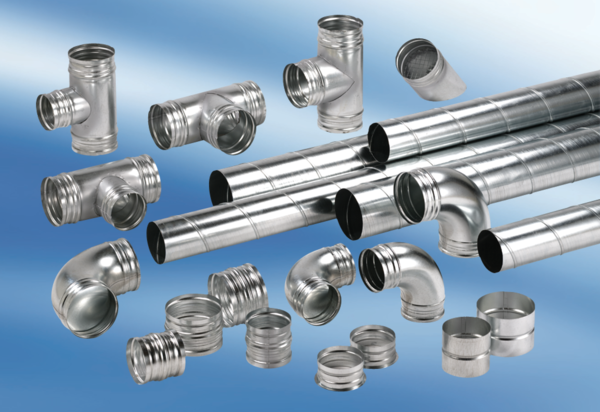 